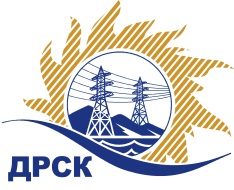 Акционерное Общество«Дальневосточная распределительная сетевая  компания»ПРОТОКОЛ № 560/УР-ВП по выбору победителя открытого электронного запроса предложений на право заключения договора на выполнение работ  «Капитальный ремонт ВЛ 110 кВ: Селихино - Вознесенская, Иннокентьевка – Троицкая» филиала ХЭС закупка № 65 повторно раздел 1.1.  ГКПЗ 2016   ЕИС № 31603754310 (МСП)Форма голосования членов Закупочной комиссии: очно-заочная.ПРИСУТСТВОВАЛИ: 10 членов постоянно действующей Закупочной комиссии ОАО «ДРСК»  2-го уровня.ВОПРОСЫ, ВЫНОСИМЫЕ НА РАССМОТРЕНИЕ ЗАКУПОЧНОЙ КОМИССИИ: Об утверждении результатов процедуры переторжки.Об итоговой ранжировке заявок.О выборе победителя запроса предложений.РЕШИЛИ:По вопросу № 1Признать процедуру переторжки состоявшейсяУтвердить окончательные цены заявок участниковПо вопросу № 2Утвердить итоговую ранжировку заявокПо вопросу № 31. Планируемая стоимость закупки в соответствии с ГКПЗ: 4 291 000,0 руб. без учета НДС; 5 063 380,0 руб. с учетом НДС.2. Признать победителем запроса предложений «Капитальный ремонт ВЛ 110 кВ: Селихино - Вознесенская, Иннокентьевка – Троицкая» для нужд филиала АО «ДРСК» «Хабаровские электрические сети» участника, занявшего первое место в итоговой ранжировке по степени предпочтительности для заказчика: ООО "Юнит" (680013, Россия, г. Хабаровск, Хабаровский край, ул. Лермонтова, д. 3, оф. 30) (МСП) на условиях: стоимость предложения 4 255 589,76 руб. (цена без НДС: 3 606 432,00 руб.). Условия оплаты: в течение 30 календарных дней с даты  подписания справки о стоимости выполненных работ КС-3 на основании счета, выставленного Подрядчиком. Срок выполнения работ: с момента подписания договора до декабря 2016 г. Гарантия на своевременное и качественное выполнение работ, а также на устранение дефектов, возникших по вине Подрядчика, составляет 24 месяца со дня подписания акта сдачи-приемки. Срок действия оферты до 30.09.2016 г.Ответственный секретарь Закупочной комиссии 2 уровня  		                                                                М.Г.ЕлисееваЧувашова О.В.(416-2) 397-242г.  Благовещенск«13» июля 2016№п/пНаименование Участника закупки и его адресОбщая цена заявки до переторжки, руб. Общая цена заявки после переторжки, руб. АО «ВСЭСС» (Россия, г. Хабаровск, ул. Тихоокеанская, 165, 680042)5 015 000,00 руб. (цена без НДС: 4 250 000,00 руб.)4 966 150,36 руб. (цена без НДС: 4 208 602,00 руб.)2.ООО "ГОРТРАНС" (680014, Россия, г. Хабаровск, квартал ДОС, д. 4/16)5 063 380,00 руб. (цена без НДС: 4 291 000,00 руб.)4 364 150,98 руб. (цена без НДС: 3 698 433,03 руб.)3.ООО "Юнит" (680013, Россия, г. Хабаровск, Хабаровский край, ул. Лермонтова, д. 3, оф. 30)4 255 589,76 руб. (цена без НДС: 3 606 432,00 руб.)Заявка не поступилаМесто в итоговой ранжировкеНаименование и адрес участникаЦена заявки до переторжки, руб.Окончательная цена заявки, руб.1 местоООО "Юнит" (680013, Россия, г. Хабаровск, Хабаровский край, ул. Лермонтова, д. 3, оф. 30)4 255 589,76 руб. (цена без НДС: 3 606 432,00 руб.)4 255 589,76 руб. (цена без НДС: 3 606 432,00 руб.)2 местоООО "ГОРТРАНС" (680014, Россия, г. Хабаровск, квартал ДОС, д. 4/16)5 063 380,00 руб. (цена без НДС: 4 291 000,00 руб.)4 364 150,98 руб. (цена без НДС: 3 698 433,03 руб.)3 местоАО «ВСЭСС» (Россия, г. Хабаровск, ул. Тихоокеанская, 165, 680042)5 015 000,00 руб. (цена без НДС: 4 250 000,00 руб.)4 966 150,36 руб. (цена без НДС: 4 208 602,00 руб.)